LAMPIRAN 12ANALISIS STATISTIK DESKRIPTIFFrequency TableHistogram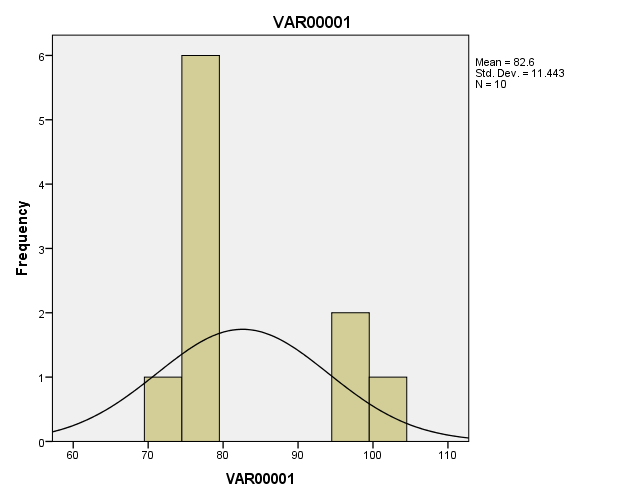 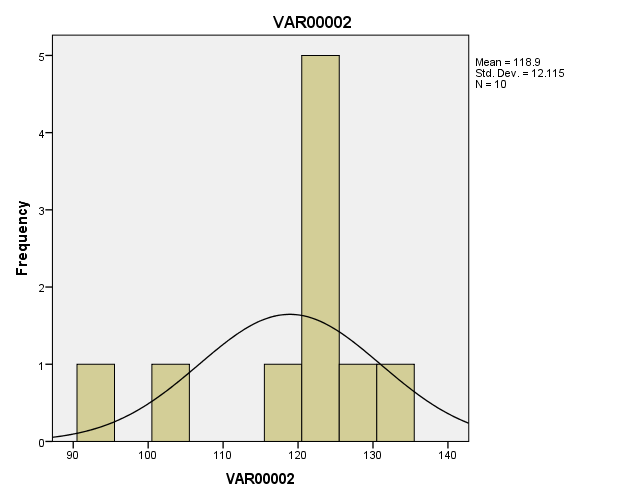 StatisticsStatisticsStatisticsStatisticsVAR00001VAR00002NValid1010NMissing00MeanMean82.60118.90Std. Error of MeanStd. Error of Mean3.6183.831MedianMedian76.50124.00ModeMode76124Std. DeviationStd. Deviation11.44312.115VarianceVariance130.933146.767SkewnessSkewness1.000-1.585Std. Error of SkewnessStd. Error of Skewness.687.687RangeRange2938MinimumMinimum7293MaximumMaximum101131SumSum8261189Percentiles2575.75113.75Percentiles5076.50124.00Percentiles7091.00124.70Percentiles7597.50125.25PRETESTPRETESTPRETESTPRETESTPRETESTPRETESTFrequencyPercentValid PercentCumulative PercentValid72110.010.010.0Valid75110.010.020.0Valid76330.030.050.0Valid77220.020.070.0Valid97110.010.080.0Valid99110.010.090.0Valid101110.010.0100.0ValidTotal10100.0100.0POSTTESTPOSTTESTPOSTTESTPOSTTESTPOSTTESTPOSTTESTFrequencyPercentValid PercentCumulative PercentValid93110.010.010.0Valid101110.010.020.0Valid118110.010.030.0Valid123110.010.040.0Valid124330.030.070.0Valid125110.010.080.0Valid126110.010.090.0Valid131110.010.0100.0ValidTotal10100.0100.0